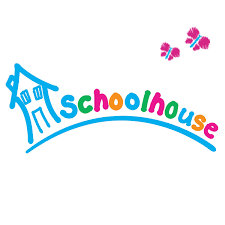 MondayTuesdayWednesdayThursdayFridayBreakfastChoice of cereal with milk or waterToasted crumpets with milk or waterToast & scrambled egg with milk or waterToast fruited loaf with milk or waterChoice of cereal with milk or waterLunchCheese & potato pie with baked beansChicken & Vegetable JambalayaSausage & Vegetable casserole with mashed potatoPasta Bolognese with home-made garlic breadFish Pie with mixed vegetablesDessertApple and rhubarb crumble with custardFruit JellyJam and coconut sponge with custardMixed fruit saladEgg custard with poached pearsBabies - WeaningBaby rice with Swede and carrotBaby Rice with Broccoli and potatoMixed vegetablesCauliflower and appleCarrot and sweet potatoTeaHam sandwiches with pepper sticksRice cakes with hummus dip, carrot, and celery sticksTuna & cheese wraps with tomato slicesCarrot and sweet potato wedges with cheesy dipChicken pitas with salsaBabies – WeaningBananaFromage FraisMixed fruitBanana and custardApples and PearsLate SnackChoice of fruitChoice of fruitChoice of fruitChoice of fruitChoice of fruitMondayTuesdayWednesdayThursdayFridayBreakfastChoice of cereal with milk or waterToast & Fruit with milk or waterCroissants & banana with milk or waterChoice of cereal with milk of waterBrioche with milk or waterLunchFruity chicken curry with rice & popadumsFish fingers, mashed potato, and beansChicken carbonara with VegetablesBeef stroganoff with rice and vegetablesPotato & leek soup with home-made crusty rollsDessertPlums and custardChocolate and beetroot cakeRice pudding and fruit coulisApple crisp with ice creamMelon SmilesBabies – WeaningBaby Rice with Parsnip and swedeMixed vegetablesBroccoli and potatoCarrots and sweet potatoCauliflower and appleTeaSpanish omelette Crackerbread with mint yoghurt and cucumber batonsSpinach and artichoke muffins with apple slicesBeans on toastChicken and stuffing sandwiches with sweetcornBabies – WeaningBananaMelon SmilesApple and pearsBananas and custardFromage FraisLate SnackChoice of fruitChoice of fruitChoice of fruitChoice of fruitChoice of fruit